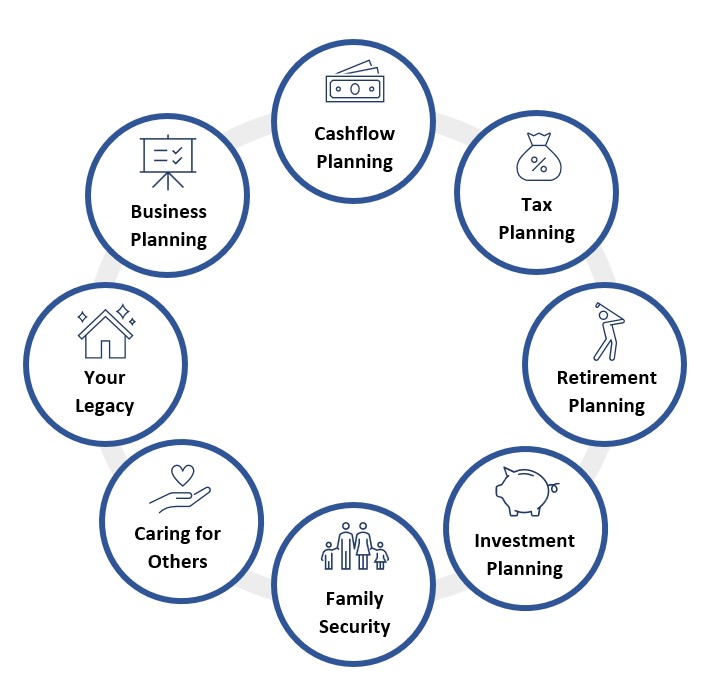 What’s Important to You?Long-term Goals (10 years and longer)Goal:												Goal:												Goal:												Medium-term Goals (5 to 10 years)Goal:												Goal:												Goal:												Short-term Goals (1 to 5 years)Goal:												Goal:												Goal:												Immediate Goals (Less than 1 year)Goal:												Items Most Important to You:   	Cash Flow Planning			   	Your Family Security   	Tax Planning				   	Caring for Others   	Retirement Planning			   	Your Legacy   	Investment Strategies			   	Business Planning & SuccessionG	Getting to Know YouPersonal InformationClient 1				Client 2Contact InformationClient 1				Client 2For Snow Birds – Alternate Contact InformationName of Dependent(s)  Gender 	         Relationship	           Date of BirthYour Other ProfessionalsAccountant/CPAName:											Phone:											Email:											LawyerName:											Phone:											Email:											Insurance AgentName:											Phone:											Email:											Banking AdvisorName:											Phone:											Email:											Section 1 - Cash Flow PlanningIncome SummaryAdditional Income InformationDebt SummaryMortgage InformationOther DebtLiving ExpensesNet Worth SummaryAssetsLiabilities Net Worth:					Section 2 - Tax PlanningCapital Loss Carryovers									Client 1	           Client 2RRSP Contribution Data	Client 1		Client 2TFSA AllowanceClient 1		Client 2Pre-retirementRetirement (if different than pre-retirement)Section 3 - Retirement PlanningRisk ProfileEconomic FactorsMilestones                                                                 Client 1			Client 2Retirement IncomeCPP/QPP Benefits Applicable Benefits to be included in plan:OAS Benefits                                                    Client 1			Client 2Defined Benefit Plans – Benefit Formula (Attach pension statements/pension plan). Benefit CalculationDefined Benefit Plans – Benefit EstimateSection 4 - Investment StrategiesInvestment OverviewClient 1		Client 2Philosophy Regarding MoneyClient 1:Client 2:Unique Investment Assets Savings SummaryRegular - Savings made on a regular basisLump Sum -Savings made in one or more lump sums.RRSP MaximizerOther Savings:Deferred Annuities Section 5 - Family SecurityLife InsuranceExisting Life PoliciesDisability InsuranceExisting Disability Insurance PoliciesCritical Illness InsuranceExisting Critical Illness Insurance PoliciesLong-Term Care InsuranceClient 1		Client 2Long-Term Care ExpensesOther InsuranceAuto InsurancePrincipal Residence & Property InsuranceSecondary Residence/Cottage/Summer Home & Property InsuranceMortgage InsuranceTravel InsuranceOther: (specify) 							Section 6 - Caring for OthersEducationMaximum Additional Monthly Savings you would consider for all education goals.  $			Other Educational Savings (Scholarships, Bursaries, TFSA and other Strategies)Special Needs Dependents (RDSP)Refer to Trust Information in Your LegacyCaring for Elderly ParentsSection 7 – Your LegacyBasic Estate Planning InformationEstate Expenses	Gifting Growth & History	Funded TrustsRevocable Living Trust Irrevocable TrustPhilanthropic Trust Future TrustsSurvivor’s Trust  Other (Specify) 					Section 8 - Business Planning & Succession 			Business InformationSpecial Situations Use this section to document any special situations and/or any other important information.Last NameMarital Status Number of DependentsGenderDate of Birth (mm/dd/yyyy)Social Insurance NumberOccupationHome Phone NumberOffice Phone NumberCell Phone NumberEmail AddressAddressCity ProvincePostal CodePhone NumberEmail AddressAddressDates of Residence DescriptionOwnerAnnual AmountApplicable PeriodEmployment Salary$Employment Salary$Employment Bonus$Self-employed Earned$Tax-Free Income$Royalty Income$Alimony$Child Support$Other (specify)$Other (specify)$TOTAL INCOME$Mortgage 1Mortgage 2Property Description: Property Description:Mortgage Lender:Mortgage Lender:Type:  Type:Rate:Rate:Amortization Period:Amortization Period:Market Value:Market Value:Current Mortgage Owing:Current Mortgage Owing:Mortgage Renewal Date:Mortgage Renewal Date:Liability NameAmountFrequencyRepayment Period$$$$$$$$ItemPer Annum/Month(specify)ItemPer Annum/Month(specify)LOANS & LIABILITIESOTHER LIVING COSTSMortgage$Childcare$Other Mortgage Loans$Children/Dependants Clothing$Personal Loans$School/University Fees$Auto Lease$Allowance$Auto Loan$Clothes/Shoes – for Work  $Investment Loans$Clothes/Shoes – Personal$Credit Cards$Entertainment/Restaurants$Home/Property Insurance$Club Membership/Hobbies$Life Insurance$Sports & Fitness$Income Protection$Furniture/Appliances$Other$Books$Pet Costs$Subscriptions/Newspapers$HOME, UTILITY, HEALTHGifts/Donations$Rent$Lunch/Coffee$Water$Holidays$Electricity$Other $Gas$Cable TV$TRANSPORTATIONHome Phone$Car Insurance$Mobile Phone$Car Fuel$Internet$Car Repairs & Maintenance$Groceries$Transport Costs (Bus, etc.)$Medical/Dental Consultations$Private Health Insurance$Household Help$Pharmacy/Prescriptions$Accountant$Other$Solicitor$DescriptionOwnerRegisteredMarket ValueYes     No $Yes     No $Yes     No $Yes     No $Yes     No $Yes     No $Yes     No $Yes     No $Yes     No $Yes     No $TOTAL ASSETS$DescriptionOwnerInsured (I) or Tax DeductibleInterestRateAmount Owed%$%$%$%$%$%$TOTAL LIABILITIES$Before the year 2000$$After the year 2000$$Previous Year’s Earned Income$$Previous Year’s Pension Adjustment$$RRSP Over Contribution Balance$$RRSP Deduction Carry Forward$$Unused or Allowable$$Annual IncomeAverage Tax RateMarginal Tax RateClient 1$%%Client 2 $%%Dependant$%%Annual IncomeAverage Tax RateMarginal Tax RateClient 1$%%Client 2$%%Dependant$%%Model Portfolio:Projected Inflation: %Retirement Date (age / year):Life Expectancy (age / year):Desired Income (after tax): $ Indexed to Inflation?Yes     No Savings Plan Start Date: Indexed to Inflation?Yes     No OwnerBenefitsStart AgeStart atRetirementCPP/QPPBenefitEligibilityEstimatedMonthlyBenefit(if known)Split CPP?Yes   No %$Yes   No Yes   No %$Yes   No Retirement Benefits Yes NoSurvivor Benefits Yes NoDisability Benefits Yes NoMonthly Benefit $$PENSION 1PENSION 2Owner & DescriptionLinked Incomes (to which the pension applies)$$Pension Participation Date Number of Years Average SalaryPension Formula Accrue Pension Credits while Disabled Yes       No Yes       No Indexed with InflationYes       No Yes       No PENSION 1PENSION 2Benefits Begin (age, date, at retirement, disabled)Percent Payable to Survivor Benefit Reduction for Survivor CoverageBenefit Indexing Normal Retirement Age Percent Penalty for Early Retirement (per year)Minimum Retirement Age for Unreduced BenefitPENSION 1PENSION 2Linked Incomes: (to which the pension applies)$$Benefits (% of final salary or estimated amount)Benefits Begin (age, date, at retirement or when disabled)Percent Payable to Survivor %%Benefit IndexingYes       No Yes       No Investor ProfileInvestment ExperienceInvestment KnowledgeDescriptionOwnerMarket ValueSpecial Note:$$$$Asset NameOwnerAmountFrequencySavings Period$$$$Asset NameOwnerAmountDate$$$$Description of ContributionsOwnerMarket ValueSavings Period$$$Name:Type:(Amount Certain, Term Certain, Life Income)Ownership:Annuitant(s): Client 1     Client 2 Joint        First to Die        Last to Die                                                Percent to Survivor:Beneficiary:Issue Date: Account type: General       Separate       Initial Premium $:               Cost Basis $:Balance or Market Value $:Annualization Start Date:Type of Annualization:Payment Frequency: Guaranteed Number of Years:Name:Type:(Amount Certain, Term Certain, Life Income)Ownership:Annuitant(s): Client 1     Client 2 Joint        First to Die        Last to Die                                                Percent to Survivor:Beneficiary:Issue Date: Account type: General       Separate       Initial Premium $:               Cost Basis $:Balance or Market Value $:Annualization Start Date:Type of Annualization:Payment Frequency: Guaranteed Number of Years:Calculated Life Insurance Required:Client 1 Client 2  Survivorship Percentage of Retirement Goal to Cover:% Percentage of Expenses to Cover: %% Percentage of Expenses to Cover: %% Percentage of Expenses to Cover: %Additional Annual Incomes/Survivor’s Annual Income:(rate of return applied to insurance proceeds)(rate of return applied to insurance proceeds)(rate of return applied to insurance proceeds)Lump Sum NeedsNeeds Indexed to InflationAnnual Income NeedsExpenses Indexed toInflationClient 1$Yes   No $Yes   No Client 2$Yes   No $Yes   No Proceeds Earn: %Premium per $1,000: $Typical return on assetPolicy 1Policy 2Policy 3Policy 4Type (whole life, variable, term)Policy NamePremium PayerInsured (Client 1, Client 2, joint to die)Beneficiary (Client 1, Client 2, other)Premiums$$$$Death Benefit$$$$Cash Surrender Value$$$$Lump Sum NeedsNeeds Indexed to InflationAnnual Income NeedsExpenses Indexed toInflationClient 1$Yes     No $Yes     No Client 2$Yes     No $Yes     No TypeEffectiveDateMonthly BenefitTaxableWaitingPeriodMonthlyPremiumCoverage Applies Until Age $Yes     No $$Yes     No $$Yes     No $TypeExpense TypeLump Sum Expense AmountIndexed to Inflation$Yes     No $Yes     No $Yes     No InsuredOwnerEffectiveDateLump SumBenefitTaxable MonthlyPremiumPremiumRefund $%$%$%$%$%$%Calculated LTC Insurance forLTC Analysis Period (start and end date)OwnerExpenseTypeAnnualAmountIndexed by InflationNumber of Years applicableEnd DateClient 1$Yes     No $Yes     No $Yes     No Client 2$Yes     No $Yes     No $Yes     No Description(e.g. John’s University Tuition)EducationIndex RateEducationStart AgeYearlyCostsNumberOf YearsSavings PlanStart Date%$%$%$%$ OwnerTotal RESPContributionsUnusedContributions Market Value of RESP$$$$$$$$$$$$OwnerContributionsGovernment Top UpValue$$$$$$Client 1Client 2Is there a Will? Yes       No Yes       No What date was the Will last updated on?Will’s Location Power of Attorney:Yes       No Yes       No Executor:Other:Expense 1Expense 2Expense 3Expense 4OwnerExpense Name (e.g. Burial)Amount$$$$Index to Inflation Yes     No Yes     No Yes     No Yes     No Gift 1Gift 2Gift 3Beneficiary NameGrowth Rate (on asset to beneficiary)%%%Tax Rate on Growth%%%Prior Gifts from Client 1$$$Prior Gifts from Client 2 $$$Prior Payments from Trusts of Client 1$$$Prior Payments from Trusts of Client 2$$$Trust Name Market Value$Cost Basis$Return RateBeneficiaries (Income)Beneficiaries (Remainder)Trust Name Market Value$Cost Basis$Return RatePercent Income to SpousePercent Income to HeirsBeneficiaries (Income)Beneficiaries (Remainder)Trust Name Market Value$Cost Basis$Return RatePercent Income to SpousePercent Income to HeirsBeneficiaries (Income)Beneficiaries (Remainder)Trust Name Market Value$Cost Basis$Return RatePercent Income to SpousePercent Income to HeirsBeneficiaries (Income)Beneficiaries (Remainder)Trust Name Market Value$Cost Basis$Return RatePercent Income to SpousePercent Income to HeirsBeneficiaries (Income)Beneficiaries (Remainder)Name of BusinessType of Business Structure (Incorporation, Sole Proprietorship, Partnership)Is it a Family Business?If yes, who are the other family owners?Yes       No Corporate Banking ContactShare OwnershipBusiness ValuationYes       No $Commercial InsuranceYes       No Key Man InsuranceYes       No Succession PlanningYes       No Buy-Sell AgreementYes       No Planning     Transition-In Process      Valuation DiscountYes       No % Stock OptionsYes   No Other: